Schülerheft – mein EinkaufsberaterDies ist der Einkaufsberater von:______________________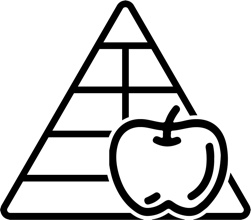 InhaltsverzeichnisNachhaltigkeit	2Die Ernährungspyramide	4Nährwertinformationen	6Lebensmittelkennzeichnung – „Siegelchaos“	8Lebensmittelkennzeichnung – „Das Gute daran ist das Gute darin?!“	10Vorgefertigte Lebensmittel – „Wenn der kleine Hunger kommt…“	12Preisvergleich – „Ist Geiz wirklich geil?“	13Bevorzugung pflanzlicher Lebensmittel – „Go Green!“	14Saison – „Rotkohl im Juli & Erdbeeren im Dezember?“	15Sachsenobst	17Hilfreiche Apps	19Stationen - Was habe ich schon bearbeitet?	20Notizen	21NachhaltigkeitGrundprinzip: „Man darf nur so viele Bäume fällen, wie auch wieder nachwachsen.“Das sind mögliche Folgen, wenn wir Menschen nicht nachhaltig handeln: Krankheiten, Aussterben von Tieren, Naturkatastrophen, Umweltverschmutzung, Klimawandel, Arbeitslosigkeit, Armut Das sind die 4 Säulen von nachhaltiger Ernährung!Das kann ich tun:Ökologie: 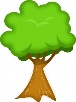 Ökonomie: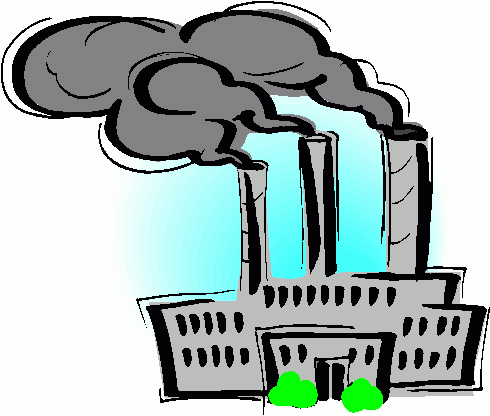 Soziales: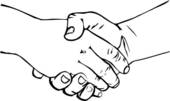 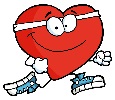 Physiologie:Die Ernährungspyramide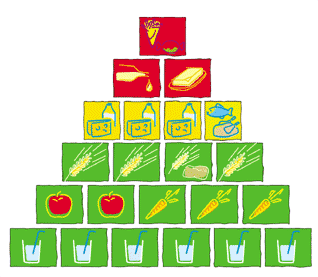 	1x Extras: Knabbereien, Süßes, fettige Snacks             	2x Fette & Öle     	3x Milch und Milchprodukte,                	1x Fisch, Fleisch, Wurst, Eier	            	4x Brot, Getreide, Beilagen					      	3x Gemüse &  2x Obst					               	6x GetränkeDie Ernährungspyramide zeigt, welche Lebensmittel du in welcher Menge täglich essen sollst. Die Ampelfarben helfen zur Orientierung:      = sparsam essen (Extras, Fette & Öle)      = mäßig essen (tierische Produkte)      = reichlich essen (pflanzliche Produkte, Getränke)Jedes Kästchen der Pyramide steht für eine Portion. Die Größe einer Portion orientiert sich an der Größe deiner Hände.Beispiele für die Lebensmittelgruppen:Extras: Chips, Gummibärchen, Marmelade, Limonade, KuchenFette & Öle: Butter, Margarine, Sahne, Majonäse, NüsseMilch und Milchprodukte: Käse, Joghurt, Quark, MilchFisch, Fleisch, Wurst, Ei: Bratwurst, Salami, Hering, RühreiBrot, Getreide, Beilagen: Brötchen, Cornflakes, Nudeln,       Kartoffeln, ReisObst: Äpfel, Bananen, Orangen, Melonen, FruchtsaftGemüse: Möhren, Tomaten, Paprika, Blattsalat, SpinatGetränke: Tee, Wasser, Fruchtsaftschorle, KaffeeTipp:Wenn ein Tag mal nicht optimal war, lässt sich das im  Laufe der Woche ausgleichen. Außerdem spielt Bewegung in der Freizeit eine wichtige Rolle!Merke:Wenn ich mich ausgewogen ernähre, gehe ich nachhaltig mit meinem Körper um. So bleibt er lange gesund!Nährwertinformationen*  durchschnittlicher Tagesbedarf eines Erwachsenen, weiblich, 20 Jahre, überwiegen sitzende Tätigkeitder Körper benötigt außerdem Vitamine, Minerale und Spurenelementesind nicht aufgeführt (kein Brennwert)Salz ist aufgeführt, weil wir davon meistens zu viel aufnehmen, was gesundheitliche Risiken birgtbei zusammengesetzten Nahrungsmitteln gibt die Zutatenliste Auskunft über die verwendeten Zutaten und deren Mengenanteilaus technologischen Gründen werden auch Zusatzstoffe bei der Verarbeitung verwendet (siehe Zutatenliste)Beispiel für eine Nährwerttabelle auf einem Brotaufstrich: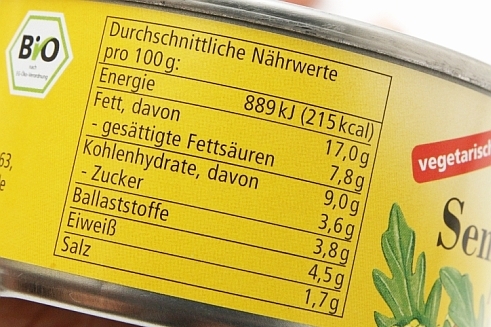 Empfohlene Nährstoffmenge des täglichen Bedarfs von der Deutschen Gesellschaft für Ernährung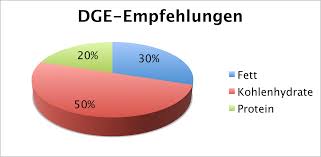 Lebensmittelkennzeichnung – „Siegelchaos“ Darauf möchte ich bei meinem nächsten Einkauf achten:__________________________________________________Hier kannst du die richtigen Beschreibungen zu den Siegeln vom Arbeitsblatt „Siegel-Chaos“ einkleben.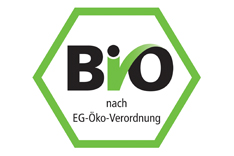 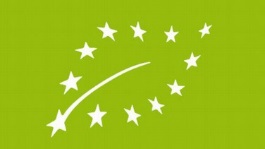 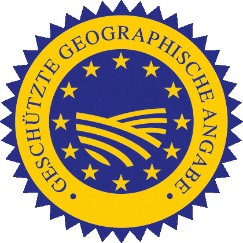 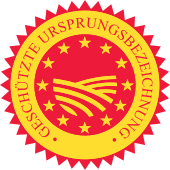 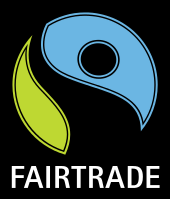 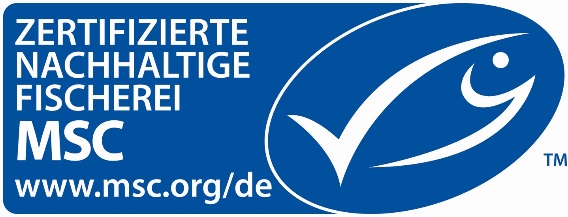 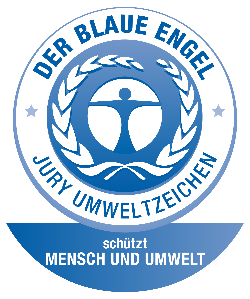 Lebensmittelkennzeichnung – „Das Gute daran ist das Gute darin?!“Vorgefertigte Lebensmittel – „Wenn der kleine Hunger kommt…“enthalten wenig Vitamineje nach Verarbeitungsverfahren werden Inhaltstoffe zum Teil zerstörtZusatzstoffe können ein gesundheitliches Risiko darstellenenthalten häufig zu viele Kalorien, zu viel Salz und zu viele Zusatzstoffeerschweren die Kontrolle über genauen Inhalt und Herkunft der Zutatenwerden in der Werbung besser dar, als sie sindTiefkühlprodukte ohne Zusätze (Gemüse, Obst) bieten hinsichtlich der Nährstoffzusammensetzung eine gute Alternativen außerhalb der Erntesaison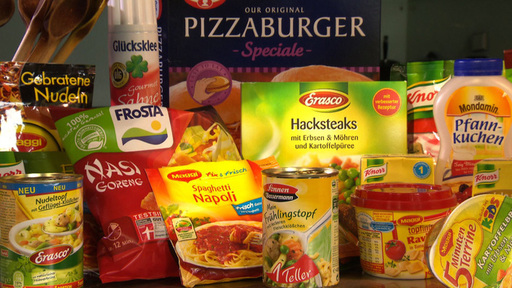 Was bedeutet das für deinen Einkauf?__________________________________________________________________________________________________________________________________Preisvergleich – „Ist Geiz wirklich geil?“Lückentext zum Thema Preisvergleich 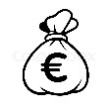 Aufgabe: Lies den Text und fülle die Lücken mit den unten vorgegebenen Wörtern aus. Ein Preis entsteht durch das ______________vom Verkäufer und die Nachfrage vom Käufer.Der Preis wird ausgehandelt. Dieses Zusammenspiel heißt ______________oder Marktwirtschaft.Der Weg vom Produkt zum Supermarkt ist lang. Jeder ______________zur nächsten Station kostet Geld. Wie in dem Beispiel der Milch: der Bauer, der Transport, die______________, die Verpackung, der Supermarkt und die Mehrwertsteuer. Der Prei           s wird durch die unterschiedliche ______________des Produktes beeinflusst.Wenn wir ein Bioprodukt kaufen ist es teurer als ein konventionelles, da der Bauer sich an andere ______________halt muss, als der Bauer auf einem konventionellen Bauernhof. Lösungswörter: Regeln- Markt- Transport- Angebot- Molkerei- VerarbeitungBevorzugung pflanzlicher Lebensmittel – „Go Green!“5 am Tag- kinderleicht für mich! Jeden Tag sollen wir 5 Portionen Obst und Gemüse essen. Eine Portion ist so groß wie die eigene Hand. Wenn jemand große Hände hat sind seine Portionen größer als wenn jemand kleine Hände hat.Wie kannst du Obst und Gemüse essen?_________________________________Wann kannst du Obst und Gemüse essen?________________________________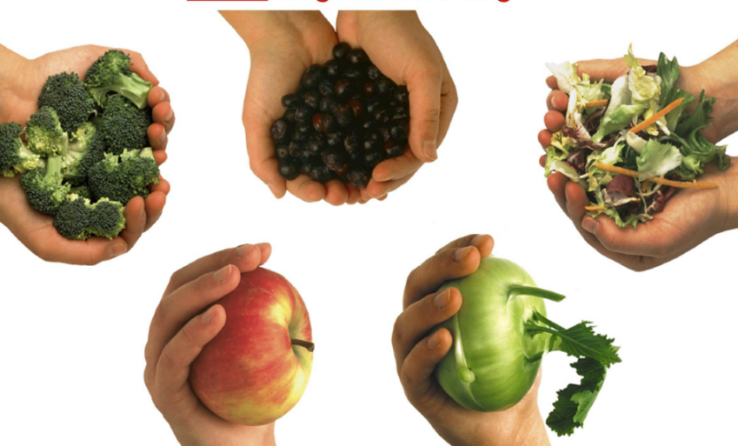 Saison – „Rotkohl im Juli & Erdbeeren im Dezember?“Merke:  Saison ist eine feste Zeitspanne im Jahr, inder Obst- und Gemüsearten reifen undgeerntet werden. Jede Saison hat ihretypischen Früchte und Gemüse.Was bedeutet das Gehörte für deinen Einkauf?______________________________________________________________________________________________________________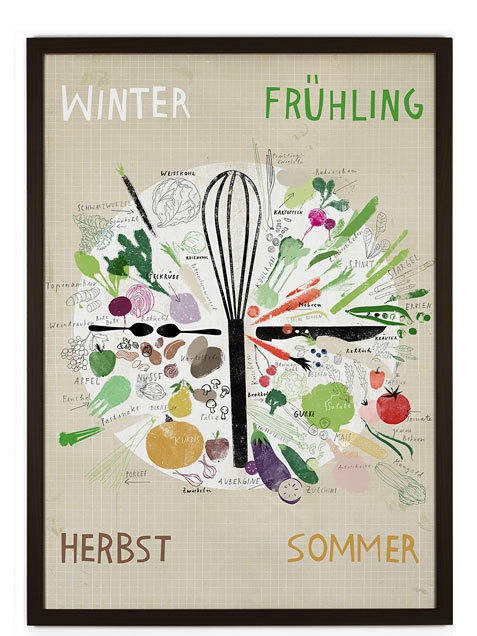 Sachsenobst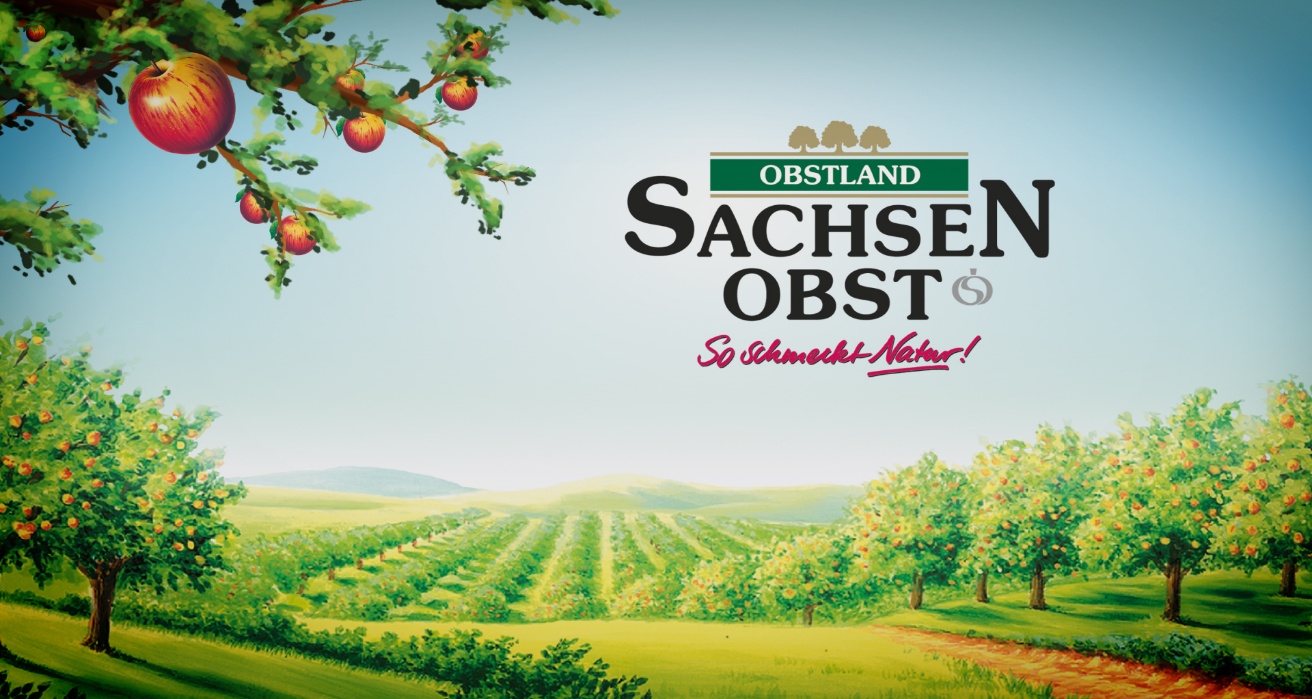 Woher kommen die Mitarbeiter?Die Mitarbeiter kommen aus der Umgebung Wo wird das Obst angebaut?In Sachsen und anderen östlichen BundesländernWo kann ich Produkte von Sachsenobst kaufen?Bei Handelspartner in der Umgebung  Im Supermarkt gekennzeichnet als regionales ProduktAuf dem Markt oder im HofladenDiese Berufe kannst du bei Sachsenobst erlernen:Gärtner/-in Obstbau  Elektroinstallateur/-inFachkraft FruchtsafttechnikMechatroniker/-inMechaniker/-in Land- und BaumaschinenKauffrau/-mann BüromanagementDarauf möchte ich bei meinem nächsten Einkauf achten: 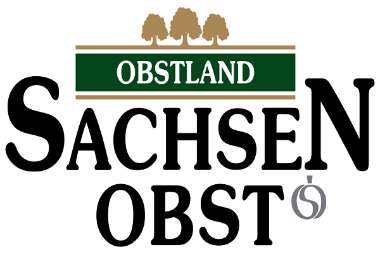 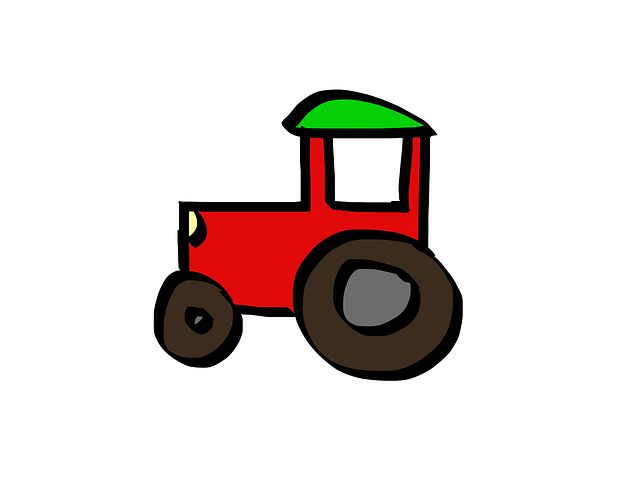 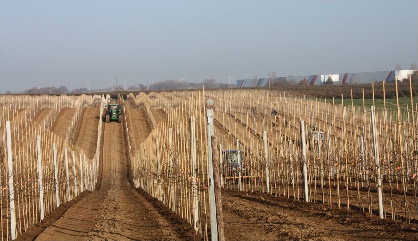 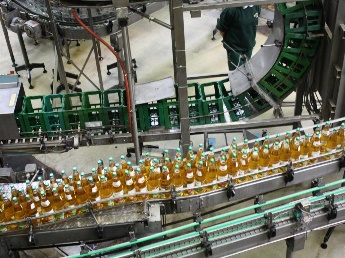 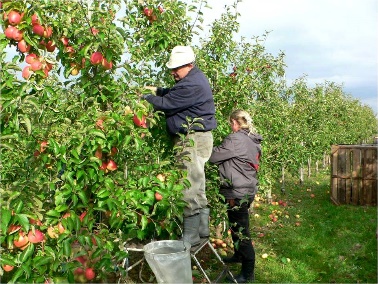 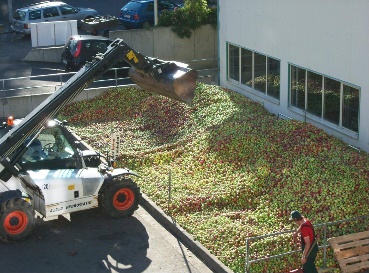 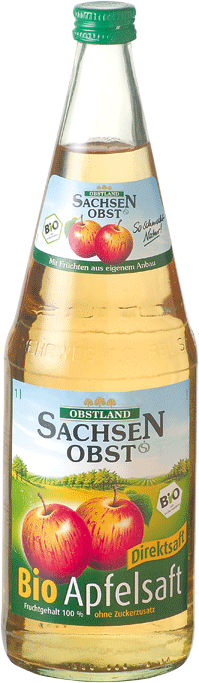 Hilfreiche AppsStationen - Was habe ich schon bearbeitet?Notizen Hier hast du Platz für Notizen: BezeichnungFunktionEnergiegehalt/ TagesbedarfBeispiel für Lebensmittel mit hohen GehaltenBrennwert (kcal, kJ)Aussage über Energiegehalt je 100g2000kcal/8400 kJ*Fette und Öle, Süßigkeiten, fetthaltige LebensmittelFett (g)liefert Energieermöglicht Resorption fettlöslicher Vitamine1g = 9 kcal(70g) *ButterMargarineÖlgesättigte Fettsäuren (g)Bestandteil aller Fettein hohen Mengen erhöhtes gesundheitliches Risiko (z. B. höhere Cholesterinwerte)1g = 9 kcal(20g) *Tierische Fette (Butter, Schmalz, fettes Fleisch)Kohlenhydrate (g)schnellste Energielieferanten1g = 4 kcal(260g) *HaushaltszuckerMehlGebäck (Brot, Brötchen)Gesüßte Getränke Eiweiß (g)benötigt für Wachstum, Muskel- und Zellaufbau1g = 4 kcal(50g) *FleischFischEierMilchBallaststoffe (g)fördern die VerdauungUnterschiedlicher Energiegehalt(30 g) *VollkornprodukteGemüse und ObstSalz (g)reguliert Flüssigkeits- und Mineralhaushalt1g = 0 kcal(6g)in fast allen LebensmittelnPflichtangabeBeschreibungBestimmt die Regel für die Benennung von Produkten. Gesammelt werden diese im Deutschen LebensmittelbuchKein MarkennameDu kannst auf der Verpackung eine Liste aller Zutaten finden, die im Lebensmittel enthalten sind. Die Reihenfolge zeigt dir, welche Zutat am meisten enthalten ist und welches am wenigsten. Dickgedruckte Wörter zeigen dir, welche Zutaten  Allergien auslösen können. Das Mindesthaltbarkeitsdatum (MHD) ist kein Verfallsdatum. Es sagt dir, bis wann ein Lebensmittel auf jeden Fall haltbar sein muss. Aber nur, wenn du es richtig lagerst, zum Beispiel im Kühlschrank. Es gibt Lebensmittel, auf denen stehen muss wo sie herkommen. Zum Beispiel: Fleisch, Eier o.a.Du kannst über bestimmte Nummern und Zeichen sehen wo genau das Lebensmittel herkommt.Für die Kennzeichnung von Nährwerten haben verpackte Lebensmittel eine Tabelle aufgedruckt. Du kannst hier lesen wie viel Energie das Lebensmittel hat. Es zeigt die Menge von Fett, Eiweiß, Zucker, Salz, Kohlenhydraten und gesättigten Fettsäuren.Manchmal gibt es Produkte, die aussehen als wäre mehr enthalten. In einer Chipstüte ist zum Beispiel viel Luft enthalten und sie sieht deshalb voller aus. Hierfür gibt es die Nettofüllmenge, dort kannst du lesen wie viel tatsächlich in der Verpackung ist. Du kannst auf der Verpackung die Adresse der Firma lesen, die das Lebensmittel hergestellt hat. Lebensmittel, in denen Alkohol enthalten ist, müssen diesen in Promille angegeben.  Hinter der Menge des Alkohols steht dann % Vol.Lieblingsobst/-gemüseSaison in DeutschlandSaison International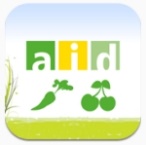 Rotkohl im Juli, Erdbeeren im Dezember?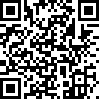 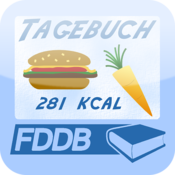 Nährwerttabelle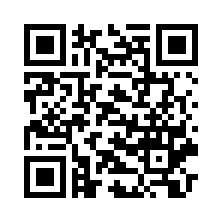 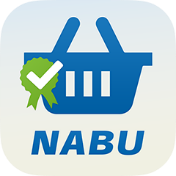 Siegelchaos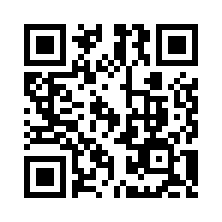 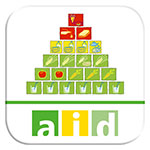 Ernährungspyramide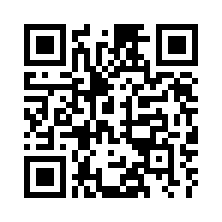 StationErledigt? (Stempel)SiegelVerpackungswissen, KennzeichnungenVorgefertigte LebensmittelPreisvergleichBevorzugung Pflanzlicher LM- Pyramide Saison 